AULA PRÁTICA 4 FOLHAS-β EM PROTEÍNASOrientações:Nos exercícios desta aula vocês utilizarão modelos atômicos de aminoácidos para estudar estruturas de folhas em proteínas. As perguntas devem ser respondidas neste mesmo documento. Cada grupo receberá uma caixa com peças suficientes (i.e., C=O; NH; H; cadeia lateral) para montar 40 resíduos de aminoácidos. Ao final da aula enviem um arquivo .pdf com as respostas via e-mail para: rvcguido@usp.brNomeie o arquivo com as respostas da seguinte maneira: BME2020_P4_GX.docx (substituta o “X” pelo no. do grupo, ou seja, 1, 2, 3, ...)Folha-β é uma estrutura secundária formada pela combinação de várias regiões da cadeia polipeptídica. As folhas-β organizam-se de modo adjacente uma em relação a outra, ou seja, as ligações de hidrogênio são formadas entre os grupos C=O de uma fita e os grupos NH da fita adjacente. (Figura 1).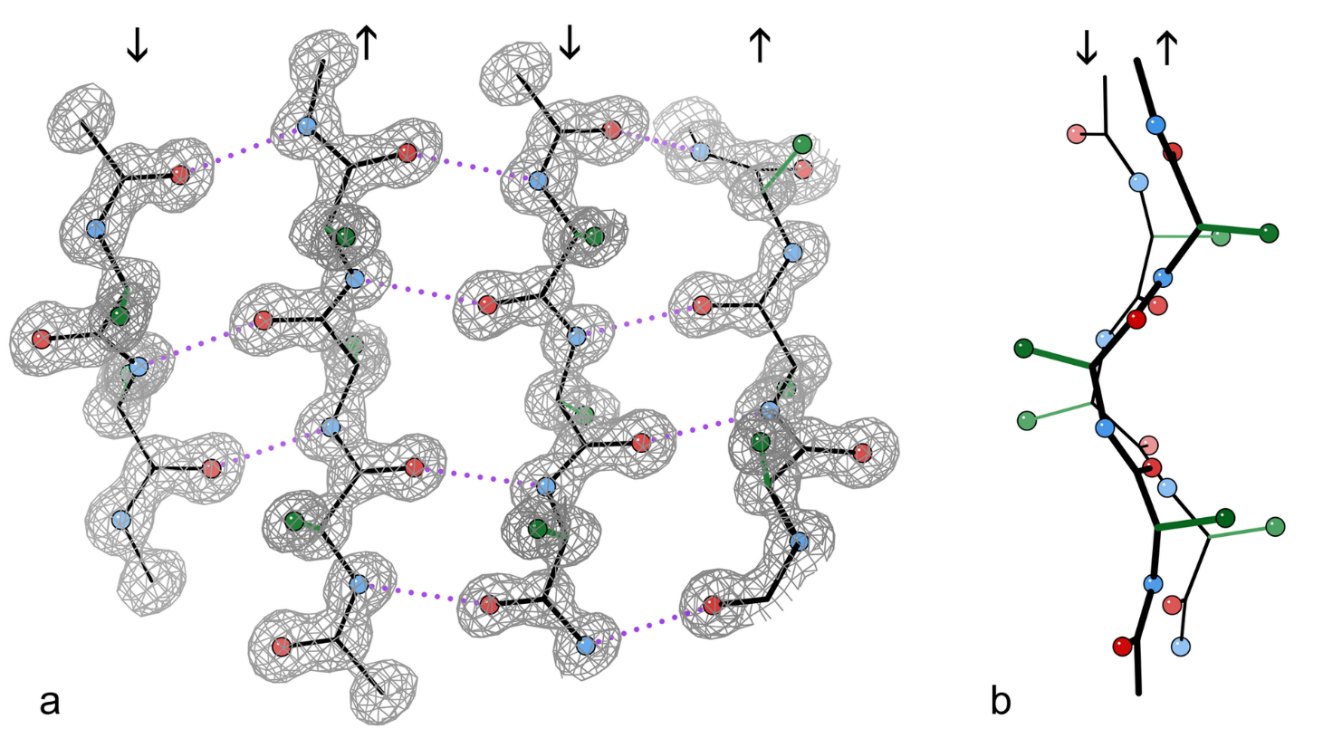 Figura 1. Padrão de ligação de hidrogênio em folhas-β antiparalela.Exercício 1Utilizar os arquivos fornecidos (exemplo_beta-hairpin.pse e peptideo_17aa.pse) para montar um seguimento de folhas-β com 17 resíduos de alanina acordo com o exemplo abaixo.Exercício 2Esse seguimento de folha-β representa um elemento de estrutura supersecundária. Indique o nome dessa estrutura supersecundária e suas principais características estruturais Exercício 3Baixe em seu computador o arquivo pdb 1OEP. No arquivo 1OEP.pdb há pelo menos dois grampos beta (beta-hairpin). Encontre esses motivos estruturais e faça uma figura que indique os grampos beta conforme o exemplo dado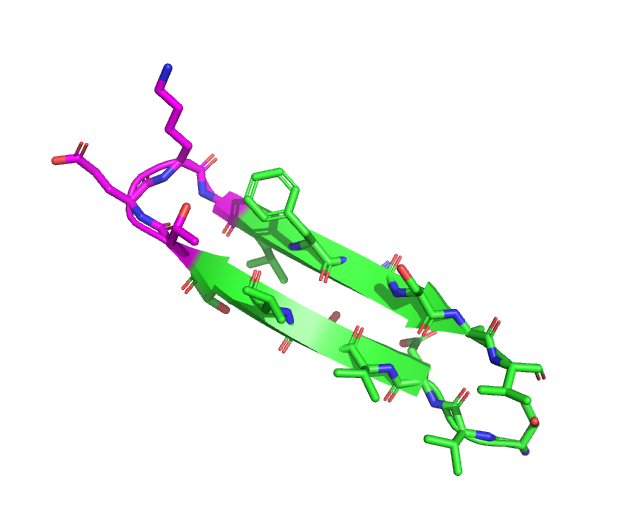 COLE AQUI A SUA FIGURAExemplo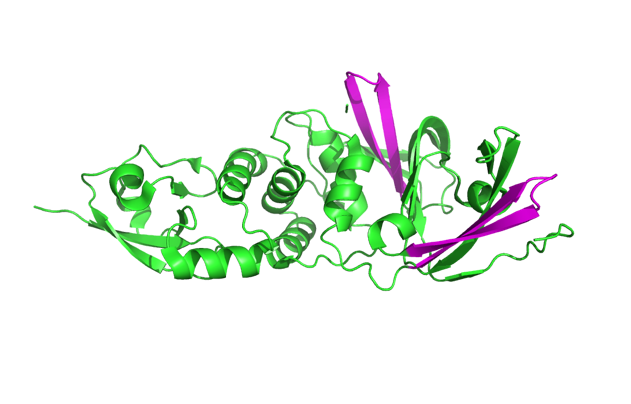 COLE AQUI A SUA FIGURA